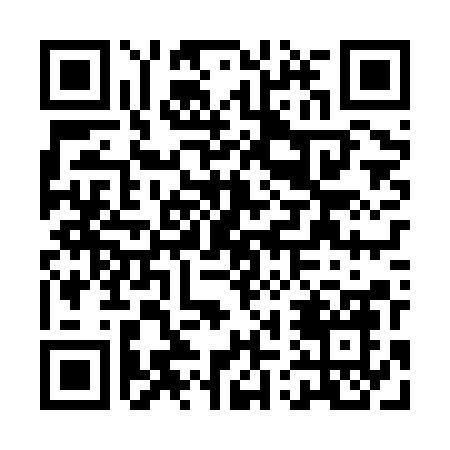 Prayer times for Olszewo Borki, PolandMon 1 Apr 2024 - Tue 30 Apr 2024High Latitude Method: Angle Based RulePrayer Calculation Method: Muslim World LeagueAsar Calculation Method: HanafiPrayer times provided by https://www.salahtimes.comDateDayFajrSunriseDhuhrAsrMaghribIsha1Mon4:036:0712:385:047:099:062Tue4:006:0412:375:057:119:083Wed3:576:0212:375:077:139:114Thu3:546:0012:375:087:159:135Fri3:505:5712:365:097:179:156Sat3:475:5512:365:107:189:187Sun3:445:5312:365:127:209:208Mon3:415:5012:365:137:229:239Tue3:385:4812:355:147:249:2610Wed3:355:4612:355:157:269:2811Thu3:315:4312:355:177:279:3112Fri3:285:4112:355:187:299:3413Sat3:255:3912:345:197:319:3614Sun3:215:3612:345:207:339:3915Mon3:185:3412:345:227:349:4216Tue3:145:3212:345:237:369:4517Wed3:115:3012:335:247:389:4718Thu3:075:2712:335:257:409:5019Fri3:045:2512:335:267:429:5320Sat3:005:2312:335:287:439:5621Sun2:575:2112:325:297:459:5922Mon2:535:1912:325:307:4710:0223Tue2:495:1612:325:317:4910:0624Wed2:455:1412:325:327:5110:0925Thu2:425:1212:325:337:5210:1226Fri2:385:1012:325:347:5410:1527Sat2:345:0812:315:357:5610:1928Sun2:305:0612:315:377:5810:2229Mon2:265:0412:315:387:5910:2630Tue2:215:0212:315:398:0110:29